	Содержание                                                                                                                                                                          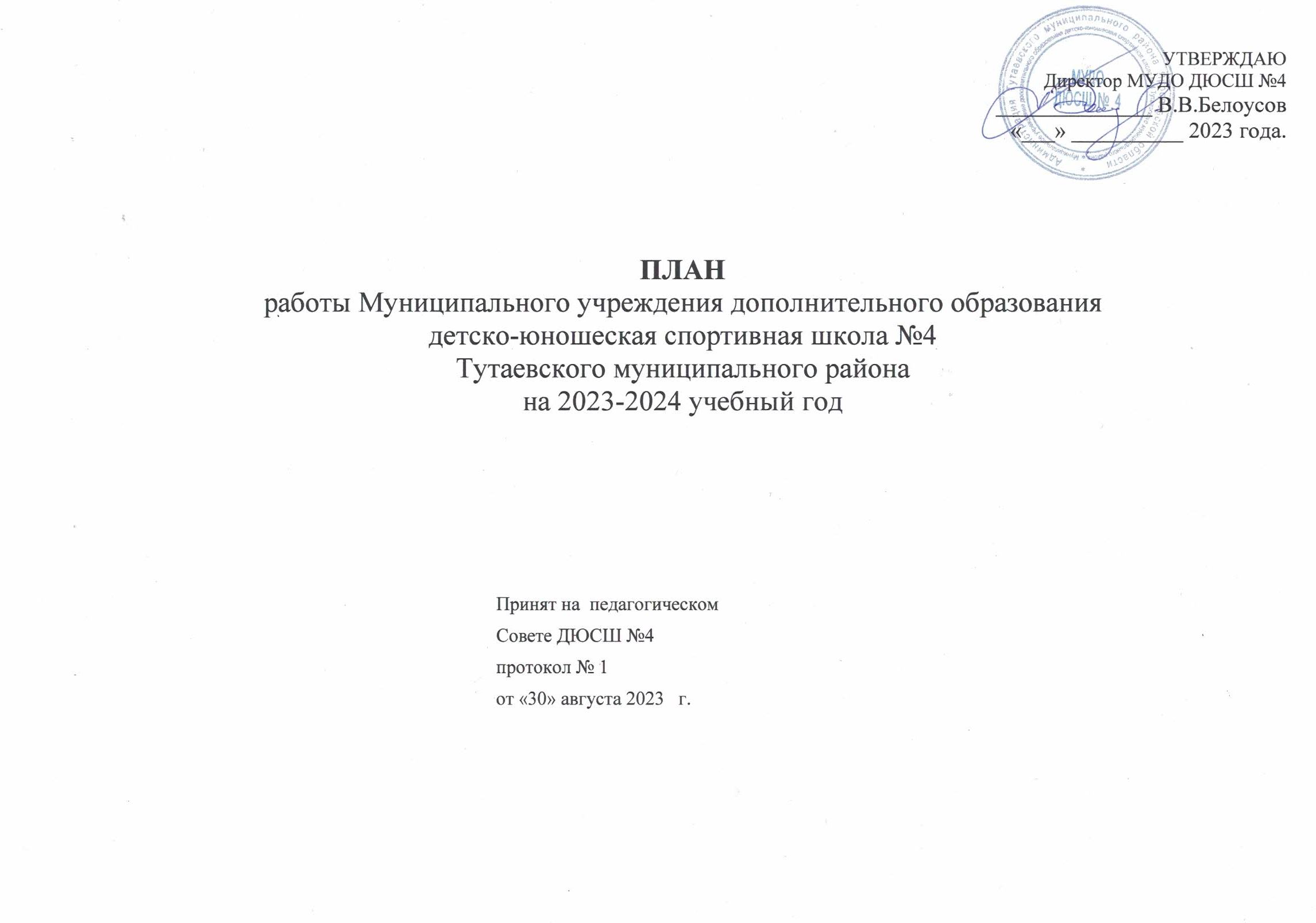 1.  Аналитическая часть                                                                                                                                                        2.  Проектная часть                                                                                                                                                               3. Мероприятия (действия) по выполнению задач  и достижению результатов                                                                                                                                           4. Мероприятия по улучшению результатов самооценки МУДО ДЮСШ №4                                                          5. Приложения                                                                                                                                                                       5.1. Планы работ отделений по видам спорта5.2. План методической работы и контроля за учебно-воспитательным процессом5.3. План спортивно-массовых мероприятийАналитическая частьПроектная частьМероприятия по выполнению задач и достижению результатовМероприятия по улучшению результатов самооценки МУДО ДЮСШ №4Раздел 3 (График Ганта) Приложение № 5.3План спортивно – массовых мероприятий ДЮСШ  №4 на 2023-2024 учебный годПриложение № 5.1План работыотделения настольного теннисаУчебно -тематический план занятий 1- го года обучения.Учебно -тематический план занятий  2- го года обучения.Учебно -тематический план занятий  3- го года обучения.План работыотделения легкая атлетикаПлан работыотделения регбиТематическое планирование тренировочный план – 7-11 летТематическое планирование тренировочный план –11-15 летТематическое планирование тренировочный план –16 -18 лет План работыотделения хоккей с шайбойПлан работыотделения футболПланирование программного материала по этапам подготовкиПлан работыотделения шахматыПлан работы отделения городошного спорта Приложение № 5.2План методической работы и контроля за учебно-воспитательным процессом	1. Главные цели и задачи предстоящего года- привлечение максимального количества школьников, желающих заниматься спортом;- проведение турниров с привлечением средств массовой информации с целью популяризации видов спорта культивирующихся в школе, участие в смотре - конкурсе  спортивных  школ;- подготовка способных хоккеистов и теннисистов;- повышение квалификации тренеров-преподавателей;- организация городских спортивно-оздоровительных лагерей для учащихся школы;- приобретение, по возможности, необходимого инвентаря и оборудования, спортивной формы.2. Планирование и учет3. Учебно-спортивная работа4. Методическая работа5. Воспитательная работа6. Финансово-хозяйственная деятельность	Цель: Развитие массового спорта и спорта высших достижений в ТМР		Цель: Развитие массового спорта и спорта высших достижений в ТМР		Цель: Развитие массового спорта и спорта высших достижений в ТМР	задачиОжидаемый результатполученный результатПривлечение широких масс населения к занятиям физической культурой и спортом.Проведение  соревнований муниципального уровня- Чемпионат  ТМР по хоккею с шайбой-Первенство ТМР по мини-футболу среди дворовых команд- Турнир по настольному теннису посвященный памяти Петрова В.Д.-Первенство ТМР  по пионерболу, легкой атлетике, стритболу, волейболу, городкам, баскетболу, стрельбе, дартс, ринго, бигбол- Веселые старты среди дошкольников ТМР- Турнир по настольному теннису посвященный памяти Маева М.П.Организовать  соревнования регионального и всероссийского уровняПроведение соревнований регионального и всероссийского уровня.- Президентские игры- Первенство Ярославской области по городошному спорту-Президентские состязания Цель: Организация контроля и  качества образовательного процессаЦель: Организация контроля и  качества образовательного процессаЦель: Организация контроля и  качества образовательного процессазадачиОжидаемый результатполученный результатПроведение двух тематических проверок численности  и ведения документации тренерско-преподавательским составом.контрольная проверка наполняемости групп;контрольная проверка заполняемости журналовнаполняемость групп составляет 90% от общего количества детейсоответствие рабочей документации требованиям 96%Организовать работу по изучению социального состава семей, выявления учащихся группы социального риска.Определение социального состава обучающихсяколичество детей состоящих на разных видах учета составляет 16 % от общего количества занимающихсяОрганизовать сдачу контрольно-переводных нормативов.Определение состава обучающихся для занятий в спортивно-оздоровительных группах ,начальной подготовки и учебно-тренировочной группе.30% обучающихся  в спортивно-оздоровительных группах, 57% обучающихся в группах базовой подготовки, 13% обучающихся в группах углубленного изученияПовысить профессиональную компетенцию педагогического коллектива.Курсы повышения квалификацииобучение прошли 5 человек в ИРО г. Ярославля, 5 человек прошли переподготовкуОрганизовать учебно-тренировочный процесс и досуг обучающихся в каникулярный  период. Работа спортивно-оздоровительного лагеря на базе общеобразовательной школы. Поездки обучающихся на отделении хоккей с шайбой на тренировки в г.Ярославль.Организовать врачебно-медицинское наблюдение.Медицинский осмотр  и санитарный минимум сотрудников школы 1 раз в год.96% обучающихся от общего количества прошли медосмотр100% сотрудников прошли медосмотрЦель: Соблюдение принципов открытости и доступности Цель: Соблюдение принципов открытости и доступности Цель: Соблюдение принципов открытости и доступности задачиОжидаемый результатполученный результатОбновление сайта МУДО ДЮСШ №4Стабильное функционирование и обновление сайта МУДО ДЮСШ №4В течении каждого месяца обновлялся сайтОрганизовать работу с родителями (законными представителями).Родительские собрания – 2 раза в год в каждой группе.82% собраний от общего количества группОрганизовать работу с социальными партнерами.Заключены договора о сотрудничестве с СШ и СШ «Старт».Проведены совместные мероприятия:Федерация футбола ЯО, ЦДЮ г.ЯрославльЦель: Совершенствование материальной базы МУДО ДЮСШ №4Цель: Совершенствование материальной базы МУДО ДЮСШ №4Цель: Совершенствование материальной базы МУДО ДЮСШ №4задачиОжидаемый результатполученный результатОбновить базу  спортивного инвентаря.покупка спортивного инвентаряОптимизировать расходы на содержание зданий МУДО  ДЮСШ №4Экономия средств на коммунальные услуги.оборудованы счетчики в СК п.Константиновский, СК п.ФоминскоеЦельЗадачаРезультатЦель 1. Повышение качества образовательного процессаЗадача 1.усиление контроля качества  учреждения  (повышение воспитательного потенциала тренировочных занятий, через развитие интеллектуальных, морально-этических и волевых качеств обучающихся)Задача 2. внедрение в педагогическую практику современных здоровьесберегающих технологий (ориентация дополнительных образовательных программ на сохранение и укрепление здоровья обучающихся)Задача 3.совершенствование системы мониторинга состояния здоровья, физического развития и физической подготовленности обучающихсяЗадача 4. повышение уровня физической подготовленности  и спортивных результатов обучающихся Результат 1.Сохранность контингента в группах 2-го и последующих лет обученияПроведение:-контрольная проверка наполняемости групп;-контрольная проверка заполняемости журналов.Результат 1.Овладение тренерами-преподавателями МУДО ДЮСШ №4 информационными и здоровьесберегающими технологиями.Результат 1.Определение состава обучающихся для занятий в спортивно-оздоровительных группах, начальной подготовки и учебно-тренировочной группе. Результат 2.Промежуточный контроль соревновательной и учебно-тренировочной деятельности по видам спорта;Результат 1.Стабильно функционирует система сдачи контрольно-переводных нормативов.Результат 2.Сокращение пропусков занятий в учреждении по причине нездоровья.Результат 3.Организовано квалифицированное врачебно-медицинское наблюдение.Цель 2.Повышение результативности работы учреждения путём  развития практики  управления по результатамЗадача 1.совершенствование системы контроля и оценки качества образовательного процессаЗадача 2.внедрение методики самооценки в практику деятельности учрежденияЗадача 3.Обновление сайта МУДО  ДЮСШ №4Результат 1.Внедрение системы показателей оценки эффективности тренерской деятельности по подготовке и возрасту групп обучающихся Результат 2.Качественные изменения в образовательном процессе учреждения.Результат 1.Участие в публичных отчетах общеобразовательных школ ТМР.Результат 1.Стабильное функционирование и обновление сайта МУДО  ДЮСШ №4Цель 3.Совершенствование условий образовательного процесса Задача 1. развитие учебно-материальной базы учрежденияЗадача 2.расширение использования информационно-коммуникационных технологий в деятельности МУДО ДЮСШ №4 Задача 3. повышение профессиональной компетентности педагогического коллективаЗадача4. укрепление партнерских связей (с общеобразовательными школами, учреждениями дополнительного образования детей, дошкольными образовательными учреждениями и др.) и поиск новых партнёров Задача 5. расширение работы с родителями (законными представителями)Результат 1.Обновление базы спортивного инвентаря.Результат 2.Оптимизация расходов.Результат 1.Заинтересованность педагогов и родителей внедрением в образовательный процесс новых образовательных технологий и модернизацией программного обеспечения.Результат 1.Судейский семинар на отделениях культивируемых в ДЮСШ №4 Результат 2.Прохождение курсов повышения квалификации Результат 1.Заключены договора о сотрудничестве с СШ и СШ «Старт».Результат 1.Родительские собрания – 2 раза в год в каждой группе.Результат 2.Индивидуальные консультации (по необходимости)Результат 3.Тестирование, анкетирование в течении года (по необходимости)Цель 4.Совершенствование содержания, форм, методов и технологий в организации учебно-тренировочного процесса Задача 1.привлечение учащихся к систематическим занятиям культивируемыми видами спортаЗадача 2.привлечение детей и юношества к систематическим занятиям физической культурой и спортом через организацию спортивно-массовых мероприятийЗадача 3расширение форм соревновательной деятельности и специальной подготовки к нейРезультат 1.Привлечение максимально возможного количества несовершеннолетних района к занятиям физической культурой и спортом.Результат 1.Увеличение числа детей и подростков систематически занимающихся спортом и участвующих в массовых спортивных соревнованиях.Результат 1.Промежуточный контроль соревновательной и учебно-тренировочной деятельности по видам спортаЦель: повышение  качества образовательного процессаЦель: повышение  качества образовательного процессаЦель: повышение  качества образовательного процессаЦель: повышение  качества образовательного процессаЦель: повышение  качества образовательного процессаЦель: повышение  качества образовательного процессаЦель: повышение  качества образовательного процессаЦель: повышение  качества образовательного процессаЦель: повышение  качества образовательного процессаЦель: повышение  качества образовательного процессаЦель: повышение  качества образовательного процессаЦель: повышение  качества образовательного процессаЦель: повышение  качества образовательного процессаЦель: повышение  качества образовательного процессаЦель: повышение  качества образовательного процессаЦель: повышение  качества образовательного процессаЦель: повышение  качества образовательного процессаЦель: повышение  качества образовательного процессаЦель: повышение  качества образовательного процессаЗадачиКонкретные действия (мероприятия)Конкретные действия (мероприятия)Конкретные действия (мероприятия)Конкретные действия (мероприятия)Планируемые результатыПланируемые результатыПланируемые результатыПоказатели достижения результатовПоказатели достижения результатовПоказатели достижения результатовДокумент, в котором зафиксированы результаты, показателиДокумент, в котором зафиксированы результаты, показателиДокумент, в котором зафиксированы результаты, показателиОтветственныйОтветственныйОтветственныйОтветственныйСрок1.Организовать контроль качества образовательного процесса2.Мониторинг физического развития и подготовленности обучающихся 1.Проверить посещаемость групп базовой подготовки ,спортивно-оздоровительных и углублённого изучения на отделениях по культивируемым видам спорта2.Проверить журналы учета работы тренеров-преподавателей на отделениях у всех тренеров-преподавателей3.Проводить педсоветы с тренерами –преподавателями1.Проводить контрольно-переводные нормативы 2.перевод обучающихся на следующие этапы обучения1.Проверить посещаемость групп базовой подготовки ,спортивно-оздоровительных и углублённого изучения на отделениях по культивируемым видам спорта2.Проверить журналы учета работы тренеров-преподавателей на отделениях у всех тренеров-преподавателей3.Проводить педсоветы с тренерами –преподавателями1.Проводить контрольно-переводные нормативы 2.перевод обучающихся на следующие этапы обучения1.Проверить посещаемость групп базовой подготовки ,спортивно-оздоровительных и углублённого изучения на отделениях по культивируемым видам спорта2.Проверить журналы учета работы тренеров-преподавателей на отделениях у всех тренеров-преподавателей3.Проводить педсоветы с тренерами –преподавателями1.Проводить контрольно-переводные нормативы 2.перевод обучающихся на следующие этапы обучения1.Проверить посещаемость групп базовой подготовки ,спортивно-оздоровительных и углублённого изучения на отделениях по культивируемым видам спорта2.Проверить журналы учета работы тренеров-преподавателей на отделениях у всех тренеров-преподавателей3.Проводить педсоветы с тренерами –преподавателями1.Проводить контрольно-переводные нормативы 2.перевод обучающихся на следующие этапы обучения1. Сохранность контингента обучающихся   в группах базовой подготовки ,спортивно-оздоровительных и углублённого изучения на этих же отделениях, в спортивно-оздоровительных группах-100%2.Правильное и своевременное заполнение журналов учета  работы всех тренеров-преподавателей -100%3.Проведение педсоветов-41.Проведение контрольно-переводных нормативов обучающихся на следующие этапы обучения: на этап начальной подготовки 2 года обучения -100%  3 года обучения -100% ; на учебно-тренировочный этап 3 года обучения-1002.переведение на этап базовой подготовки 2 года обучения -100% на углубленного обучения-100%  1. Сохранность контингента обучающихся   в группах базовой подготовки ,спортивно-оздоровительных и углублённого изучения на этих же отделениях, в спортивно-оздоровительных группах-100%2.Правильное и своевременное заполнение журналов учета  работы всех тренеров-преподавателей -100%3.Проведение педсоветов-41.Проведение контрольно-переводных нормативов обучающихся на следующие этапы обучения: на этап начальной подготовки 2 года обучения -100%  3 года обучения -100% ; на учебно-тренировочный этап 3 года обучения-1002.переведение на этап базовой подготовки 2 года обучения -100% на углубленного обучения-100%  1. Сохранность контингента обучающихся   в группах базовой подготовки ,спортивно-оздоровительных и углублённого изучения на этих же отделениях, в спортивно-оздоровительных группах-100%2.Правильное и своевременное заполнение журналов учета  работы всех тренеров-преподавателей -100%3.Проведение педсоветов-41.Проведение контрольно-переводных нормативов обучающихся на следующие этапы обучения: на этап начальной подготовки 2 года обучения -100%  3 года обучения -100% ; на учебно-тренировочный этап 3 года обучения-1002.переведение на этап базовой подготовки 2 года обучения -100% на углубленного обучения-100%  1. Доля сохранности контингента обучающихся 86%  в группах базовой подготовки ,спортивно-оздоровительных и углублённого изучения  74% , 92% в спортивно-оздоровительных группах2. Заполнение журналов учета  работы всех тренеров-преподавателей -95%3.Доля проведенных педсоветов-41.Доля проведенных контрольно-переводных нормативов-100%2.Перевод обучающихся на следующие этапы обучения: на этап базовой подготовки 2 года обучения -97% 3 года обучения- 96%1. Доля сохранности контингента обучающихся 86%  в группах базовой подготовки ,спортивно-оздоровительных и углублённого изучения  74% , 92% в спортивно-оздоровительных группах2. Заполнение журналов учета  работы всех тренеров-преподавателей -95%3.Доля проведенных педсоветов-41.Доля проведенных контрольно-переводных нормативов-100%2.Перевод обучающихся на следующие этапы обучения: на этап базовой подготовки 2 года обучения -97% 3 года обучения- 96%1. Доля сохранности контингента обучающихся 86%  в группах базовой подготовки ,спортивно-оздоровительных и углублённого изучения  74% , 92% в спортивно-оздоровительных группах2. Заполнение журналов учета  работы всех тренеров-преподавателей -95%3.Доля проведенных педсоветов-41.Доля проведенных контрольно-переводных нормативов-100%2.Перевод обучающихся на следующие этапы обучения: на этап базовой подготовки 2 года обучения -97% 3 года обучения- 96%1.Справка об итогах проверки2. Справка об итогах проверки3.Приказ о проведение педсовета, протоколАналитическая справкаПриказ о переводе или отчислении1.Справка об итогах проверки2. Справка об итогах проверки3.Приказ о проведение педсовета, протоколАналитическая справкаПриказ о переводе или отчислении1.Справка об итогах проверки2. Справка об итогах проверки3.Приказ о проведение педсовета, протоколАналитическая справкаПриказ о переводе или отчисленииДиректор Белоусов В.В., Зам. директора по УР Румянцев Е.С.,
 Зав. отделом по хоккею с шайбой Чащин Д.А.,
Директор Белоусов В.В., Зам. директора по УР Румянцев Е.С.,
 Зав. отделом по хоккею с шайбой Чащин Д.А.,
Директор Белоусов В.В., Зам. директора по УР Румянцев Е.С.,
 Зав. отделом по хоккею с шайбой Чащин Д.А.,
Директор Белоусов В.В., Зам. директора по УР Румянцев Е.С.,
 Зав. отделом по хоккею с шайбой Чащин Д.А.,
Октябрь 2023, Февраль 202325 числа каждого месяцаавгуст, декабрь, март, майсентябрьмай сентябрьмайЦель: повышение результативности работы учреждения путем развития практики управления по результатам качества учебно-тренировочного процессаЦель: повышение результативности работы учреждения путем развития практики управления по результатам качества учебно-тренировочного процессаЦель: повышение результативности работы учреждения путем развития практики управления по результатам качества учебно-тренировочного процессаЦель: повышение результативности работы учреждения путем развития практики управления по результатам качества учебно-тренировочного процессаЦель: повышение результативности работы учреждения путем развития практики управления по результатам качества учебно-тренировочного процессаЦель: повышение результативности работы учреждения путем развития практики управления по результатам качества учебно-тренировочного процессаЦель: повышение результативности работы учреждения путем развития практики управления по результатам качества учебно-тренировочного процессаЦель: повышение результативности работы учреждения путем развития практики управления по результатам качества учебно-тренировочного процессаЦель: повышение результативности работы учреждения путем развития практики управления по результатам качества учебно-тренировочного процессаЦель: повышение результативности работы учреждения путем развития практики управления по результатам качества учебно-тренировочного процессаЦель: повышение результативности работы учреждения путем развития практики управления по результатам качества учебно-тренировочного процессаЦель: повышение результативности работы учреждения путем развития практики управления по результатам качества учебно-тренировочного процессаЦель: повышение результативности работы учреждения путем развития практики управления по результатам качества учебно-тренировочного процессаЦель: повышение результативности работы учреждения путем развития практики управления по результатам качества учебно-тренировочного процессаЦель: повышение результативности работы учреждения путем развития практики управления по результатам качества учебно-тренировочного процессаЦель: повышение результативности работы учреждения путем развития практики управления по результатам качества учебно-тренировочного процессаЦель: повышение результативности работы учреждения путем развития практики управления по результатам качества учебно-тренировочного процессаЦель: повышение результативности работы учреждения путем развития практики управления по результатам качества учебно-тренировочного процессаЦель: повышение результативности работы учреждения путем развития практики управления по результатам качества учебно-тренировочного процессаЗадачиЗадачиКонкретные действия (мероприятия)Конкретные действия (мероприятия)Конкретные действия (мероприятия)Конкретные действия (мероприятия)Конкретные действия (мероприятия)Планируемые результатыПланируемые результатыПоказатели достижения результатовПоказатели достижения результатовПоказатели достижения результатовПоказатели достижения результатовДокумент, в котором зафиксированы результаты, показателиДокумент, в котором зафиксированы результаты, показателиОтветств.Ответств.Ответств.Срок1.Совершенствование системы контроля и оценки качества образовательного процесса2.Донесение информации об образовательной деятельности 1.Совершенствование системы контроля и оценки качества образовательного процесса2.Донесение информации об образовательной деятельности 1.проведение мониторинга эффективности тренерской деятельности по подготовке обучающихся1. обновление сайта2.выступление с публичным отчетом перед общественностью1.проведение мониторинга эффективности тренерской деятельности по подготовке обучающихся1. обновление сайта2.выступление с публичным отчетом перед общественностью1.проведение мониторинга эффективности тренерской деятельности по подготовке обучающихся1. обновление сайта2.выступление с публичным отчетом перед общественностью1.проведение мониторинга эффективности тренерской деятельности по подготовке обучающихся1. обновление сайта2.выступление с публичным отчетом перед общественностью1.проведение мониторинга эффективности тренерской деятельности по подготовке обучающихся1. обновление сайта2.выступление с публичным отчетом перед общественностью1.Проведен мониторинг обучающихся на  всех этапах -455 чел.1.Информирование различных категорий населения о деятельности учреждения-100%2.проведен публичный отчет-100%1.Проведен мониторинг обучающихся на  всех этапах -455 чел.1.Информирование различных категорий населения о деятельности учреждения-100%2.проведен публичный отчет-100%1.доля прошедших мониторинг -360 чел.1.доля информирования различных категорий населения-100%2. доля проведенных публичных отчетов-100% 1.доля прошедших мониторинг -360 чел.1.доля информирования различных категорий населения-100%2. доля проведенных публичных отчетов-100% 1.доля прошедших мониторинг -360 чел.1.доля информирования различных категорий населения-100%2. доля проведенных публичных отчетов-100% 1.доля прошедших мониторинг -360 чел.1.доля информирования различных категорий населения-100%2. доля проведенных публичных отчетов-100% Справка об итогах проверкиАналитическая справкаПриказСправка об итогах проверкиАналитическая справкаПриказДиректор Белоусов В.В., Зам. директора по УР Румянцев Е.С.,
 Зав. отделом по хоккею с шайбой Чащин Д.А.,
Директор Белоусов В.В.Директор Белоусов В.В., Зам. директора по УР Румянцев Е.С.,
 Зав. отделом по хоккею с шайбой Чащин Д.А.,
Директор Белоусов В.В.Директор Белоусов В.В., Зам. директора по УР Румянцев Е.С.,
 Зав. отделом по хоккею с шайбой Чащин Д.А.,
Директор Белоусов В.В.В течение учебного годаВ течение учебного годаЦель: совершенствование условий образовательного процессаЦель: совершенствование условий образовательного процессаЦель: совершенствование условий образовательного процессаЦель: совершенствование условий образовательного процессаЦель: совершенствование условий образовательного процессаЦель: совершенствование условий образовательного процессаЦель: совершенствование условий образовательного процессаЦель: совершенствование условий образовательного процессаЦель: совершенствование условий образовательного процессаЦель: совершенствование условий образовательного процессаЦель: совершенствование условий образовательного процессаЦель: совершенствование условий образовательного процессаЦель: совершенствование условий образовательного процессаЦель: совершенствование условий образовательного процессаЦель: совершенствование условий образовательного процессаЦель: совершенствование условий образовательного процессаЦель: совершенствование условий образовательного процессаЦель: совершенствование условий образовательного процессаЦель: совершенствование условий образовательного процессаЗадачиЗадачиЗадачиЗадачиКонкретные действия (мероприятия)Конкретные действия (мероприятия)Конкретные действия (мероприятия)Планируемые результатыПланируемые результатыПоказатели достижения результатовПоказатели достижения результатовПоказатели достижения результатовПоказатели достижения результатовДокумент, в котором зафиксированы результаты, показателиДокумент, в котором зафиксированы результаты, показателиОтветств.Ответств.Ответств.Срок1.Создание условий для повышения качества учебно-тренировочного процесса2.Поиск связей с  новыми социальными партнерами для совместной образовательной деятельности3.Повышение профессиональной  компетентности педагогического коллектива4.Расширение работы с родителями1.Создание условий для повышения качества учебно-тренировочного процесса2.Поиск связей с  новыми социальными партнерами для совместной образовательной деятельности3.Повышение профессиональной  компетентности педагогического коллектива4.Расширение работы с родителями1.Создание условий для повышения качества учебно-тренировочного процесса2.Поиск связей с  новыми социальными партнерами для совместной образовательной деятельности3.Повышение профессиональной  компетентности педагогического коллектива4.Расширение работы с родителями1.Создание условий для повышения качества учебно-тренировочного процесса2.Поиск связей с  новыми социальными партнерами для совместной образовательной деятельности3.Повышение профессиональной  компетентности педагогического коллектива4.Расширение работы с родителями1. проводить частичные ремонты в помещениях, спортивных залах находящихся в оперативном управлении2.Приобретение спортивного инвентаря 1. заключение договоров с новыми образовательными учреждениями 1.обучение в ИРО, семинары проводимые Управлением образования АТМР1.провести родительские собрания2.провести анкетирование среди  родителей об образовательной деятельности учреждения и тренеров-преподавателей1. проводить частичные ремонты в помещениях, спортивных залах находящихся в оперативном управлении2.Приобретение спортивного инвентаря 1. заключение договоров с новыми образовательными учреждениями 1.обучение в ИРО, семинары проводимые Управлением образования АТМР1.провести родительские собрания2.провести анкетирование среди  родителей об образовательной деятельности учреждения и тренеров-преподавателей1. проводить частичные ремонты в помещениях, спортивных залах находящихся в оперативном управлении2.Приобретение спортивного инвентаря 1. заключение договоров с новыми образовательными учреждениями 1.обучение в ИРО, семинары проводимые Управлением образования АТМР1.провести родительские собрания2.провести анкетирование среди  родителей об образовательной деятельности учреждения и тренеров-преподавателей1. Проведен ремонт -100%2. обновление спортивного инвентаря-30 %1.заключение договоров-8 1.прохождение обучения педагогическими работниками-101.проведение родительских собраний-100%2.проведение анкетирования-100%1. Проведен ремонт -100%2. обновление спортивного инвентаря-30 %1.заключение договоров-8 1.прохождение обучения педагогическими работниками-101.проведение родительских собраний-100%2.проведение анкетирования-100%1.Проведен ремонт - 30%2.Доля обновления спортивного инвентаря -15%1.Доля заключенных договоров-81.доля прошедших обучение -101.доля проведенных родительских собраний-80%2.доля проведенного анкетирования-70%1.Проведен ремонт - 30%2.Доля обновления спортивного инвентаря -15%1.Доля заключенных договоров-81.доля прошедших обучение -101.доля проведенных родительских собраний-80%2.доля проведенного анкетирования-70%1.Проведен ремонт - 30%2.Доля обновления спортивного инвентаря -15%1.Доля заключенных договоров-81.доля прошедших обучение -101.доля проведенных родительских собраний-80%2.доля проведенного анкетирования-70%1.Проведен ремонт - 30%2.Доля обновления спортивного инвентаря -15%1.Доля заключенных договоров-81.доля прошедших обучение -101.доля проведенных родительских собраний-80%2.доля проведенного анкетирования-70%сметная документациясчета, накладныедоговораПриказ Аналитическая справкасметная документациясчета, накладныедоговораПриказ Аналитическая справкаДиректор Белоусов В.В., Зам. директора по УР Румянцев Е.С.,
 Зав. отделом по хоккею с шайбой Чащин Д.А.,
, зам. директора по спорт. сооружениям Смирнов А.В.Директор Белоусов В.В., Зам. директора по УР Румянцев Е.С.,
 Зав. отделом по хоккею с шайбой Чащин Д.А.,
, зам. директора по спорт. сооружениям Смирнов А.В.Директор Белоусов В.В., Зам. директора по УР Румянцев Е.С.,
 Зав. отделом по хоккею с шайбой Чащин Д.А.,
, зам. директора по спорт. сооружениям Смирнов А.В.В течение учебного годаВ течение учебного годасентябрьВ течение учебного годаоктябрь,майЦель: совершенствование содержания, форм, методов и технологий в организации учебно-тренировочного процессаЦель: совершенствование содержания, форм, методов и технологий в организации учебно-тренировочного процессаЦель: совершенствование содержания, форм, методов и технологий в организации учебно-тренировочного процессаЦель: совершенствование содержания, форм, методов и технологий в организации учебно-тренировочного процессаЦель: совершенствование содержания, форм, методов и технологий в организации учебно-тренировочного процессаЦель: совершенствование содержания, форм, методов и технологий в организации учебно-тренировочного процессаЦель: совершенствование содержания, форм, методов и технологий в организации учебно-тренировочного процессаЦель: совершенствование содержания, форм, методов и технологий в организации учебно-тренировочного процессаЦель: совершенствование содержания, форм, методов и технологий в организации учебно-тренировочного процессаЦель: совершенствование содержания, форм, методов и технологий в организации учебно-тренировочного процессаЦель: совершенствование содержания, форм, методов и технологий в организации учебно-тренировочного процессаЦель: совершенствование содержания, форм, методов и технологий в организации учебно-тренировочного процессаЦель: совершенствование содержания, форм, методов и технологий в организации учебно-тренировочного процессаЦель: совершенствование содержания, форм, методов и технологий в организации учебно-тренировочного процессаЦель: совершенствование содержания, форм, методов и технологий в организации учебно-тренировочного процессаЦель: совершенствование содержания, форм, методов и технологий в организации учебно-тренировочного процессаЦель: совершенствование содержания, форм, методов и технологий в организации учебно-тренировочного процессаЦель: совершенствование содержания, форм, методов и технологий в организации учебно-тренировочного процессаЦель: совершенствование содержания, форм, методов и технологий в организации учебно-тренировочного процесса1.Способствовать формированию навыков здорового образа жизни2. Привлечение детей и юношества к систематическим занятиям физической культурой и спортом через организацию спортивно-массовых мероприятий и публикаций в СМИ1.Способствовать формированию навыков здорового образа жизни2. Привлечение детей и юношества к систематическим занятиям физической культурой и спортом через организацию спортивно-массовых мероприятий и публикаций в СМИ1.Способствовать формированию навыков здорового образа жизни2. Привлечение детей и юношества к систематическим занятиям физической культурой и спортом через организацию спортивно-массовых мероприятий и публикаций в СМИ1.Привлекать обучающихся в спортивно-оздоровительных группах, базовой подготовки и углубленного изучения , к спортивно-массовым мероприятиям проводимых отделением по ОМР1. Проводить соревнования муниципального, регионального и всероссийского уровня2.публикация статей о работе  и участии учреждения  в спортивно-массовых мероприятиях.1.Привлекать обучающихся в спортивно-оздоровительных группах, базовой подготовки и углубленного изучения , к спортивно-массовым мероприятиям проводимых отделением по ОМР1. Проводить соревнования муниципального, регионального и всероссийского уровня2.публикация статей о работе  и участии учреждения  в спортивно-массовых мероприятиях.1.Привлекать обучающихся в спортивно-оздоровительных группах, базовой подготовки и углубленного изучения , к спортивно-массовым мероприятиям проводимых отделением по ОМР1. Проводить соревнования муниципального, регионального и всероссийского уровня2.публикация статей о работе  и участии учреждения  в спортивно-массовых мероприятиях.1.Привлечено в спортивно-оздоровительных группах-60%, базовой подготовки – 30% и углубленного изучения-30% 1.Проведение  соревнований муниципального уровня-22Проведение  соревнований регионального и всероссийского  уровня-82.информирование в СМИ-85%1.Привлечено в спортивно-оздоровительных группах-60%, базовой подготовки – 30% и углубленного изучения-30% 1.Проведение  соревнований муниципального уровня-22Проведение  соревнований регионального и всероссийского  уровня-82.информирование в СМИ-85%1.Привлечено в спортивно-оздоровительных группах-60%, базовой подготовки – 30% и углубленного изучения-30% 1.Проведение  соревнований муниципального уровня-22Проведение  соревнований регионального и всероссийского  уровня-82.информирование в СМИ-85%1.Привлечено в спортивно-оздоровительных группах-60%, базовой подготовки – 30% и углубленного изучения-30% 1.Проведение  соревнований муниципального уровня-22Проведение  соревнований регионального и всероссийского  уровня-82.информирование в СМИ-85%количество участников  в спортивно-оздоровительных группах-50%,базовой подготовки – 12% и угл.изучения-18%1.количество мероприятий муниципального уровня-22, регионального и всероссийского уровня-42. доля информирования-75%количество участников  в спортивно-оздоровительных группах-50%,базовой подготовки – 12% и угл.изучения-18%1.количество мероприятий муниципального уровня-22, регионального и всероссийского уровня-42. доля информирования-75%Аналитическая справкаАналитическая справкаАналитическая справкаАналитическая справкаАналитическая справкаАналитическая справкаАналитическая справкаАналитическая справкаАналитическая справкаАналитическая справкаАналитическая справкаАналитическая справкаДиректор Белоусов В.В., Зам. директора по УР Румянцев Е.С., зам. директора по спорт. сооружениям Смирнов А.В.согласно плана спортивно-масс. мероприятий на 2023-2024 г. (прил.№1)согласно плана спортивно-масс. мероприятий на 2023-2024 г. (прил.№1)Сферы для улучшенияДействия, мероприятияПланируемые результатыСроки, ответственныйОбеспечение качества и доступности образовательной услуги УДОДОбеспечение качества и доступности образовательной услуги УДОДОбеспечение качества и доступности образовательной услуги УДОДОбеспечение качества и доступности образовательной услуги УДОДПовышение квалификации педагоговПланирование, как ДЮСШ в целом, так и каждого отделения в отдельностиОбсуждение  результатов образовательной деятельности, вопросы об улучшении  качества образования на педагогических советах, тренерских советах, советах трудового коллективаповышение  квалификации тренерско-преподавательского состава в 2023-2024 году пройдут КПК 5 человек .Белоусов В.В.Румянцев Е.С.В течение учебного годаОбеспечение досуга обучающихсяОбеспечение досуга обучающихсяОбеспечение досуга обучающихсяОбеспечение досуга обучающихсяИзменение содержания и организации  мероприятийПривлечение обучающихся и родителей к организации и проведению мероприятий.Новые интересные формы проведения мероприятий. Проведение спартакиады по месту жительства с включением новых видов спорта Белоусов В.В.Карташова И.А. Смирнов А.В.В течение учебного годаОбеспечение сохранности здоровья детейОбеспечение сохранности здоровья детейОбеспечение сохранности здоровья детейОбеспечение сохранности здоровья детейМедицинский осмотр вести  для детей  занимающихся   в группах углубленного изучения полном объеме.Проведение медицинского осмотра 2 раза в год (сентябрь, май),текущий мед. осмотр перед основными соревнованиями. Увеличение качества мед. осмотра обучающихся.Увеличение кол-ва обследованных обучающихся на 15%Белоусов В.В.Румянцев Е.С. Чащин Д.А.Смирнов А.В.В течение учебного годаКадровое обеспечение образовательного процессаКадровое обеспечение образовательного процессаКадровое обеспечение образовательного процессаКадровое обеспечение образовательного процессаАктивное использование новых методик на занятияхКурсы повышения квалификации,  практические занятия Обучение педагогов на курсах, проведение  практических занятий. Белоусов В.В.Румянцев Е.С.Чащин Д.А.В течение учебного годаМетодическое обеспечение образовательного процессаМетодическое обеспечение образовательного процессаМетодическое обеспечение образовательного процессаМетодическое обеспечение образовательного процессаКорректировка программ внеурочной деятельности по реализации ФГОС второго поколенияКонсультации у специалистов ДО, ИОЦ, посещение семинаров проводимых ИРО, УО и С АТМР Внедрены общеразвивающие программы. Программа рассчитана от 2 до 10 лет, возраст обучающихся 5-18 лет Белоусов В.В.Румянцев Е.С.В течение учебного годаМатериально-техническое обеспечение образовательного процессаМатериально-техническое обеспечение образовательного процессаМатериально-техническое обеспечение образовательного процессаМатериально-техническое обеспечение образовательного процессаобеспечением спортивным инвентарем обеспечение специальной техники для чистки х. кортовпривлечение внебюджетных средствсоздание оптимальной материально-технической базы для занятий (функционирование гостиничного комплекса для проведения учебно-тренировочных сборов как местных, так и иногородних спортсменов, функционирование сектора для метания гранаты)обеспечение спортивным инвентарем для ведения образовательного процесса на отделениях по культивируемым видам спорта, по организационно-массовой работе на 75% (согласно статистического отчета за 2023 г.).Белоусов В.В.Смирнов А.В.В течение учебного годаОбеспечение открытости образовательного процессаОбеспечение открытости образовательного процессаОбеспечение открытости образовательного процессаОбеспечение открытости образовательного процессаАктивное привлечение родителей к деятельности учрежденияЛичное приглашение на мероприятия, благодарности по итогам учебного года, проведение собраний для родителей, консультации, посещение общешкольных собраний с целью популяризации и роли семьи в укреплении здоровья детей Презентация деятельности объединений для родителейУвеличение количества родителей, посещающих мероприятия на 8% по сравнению с 2023 г. (расчет ведется из числа родителей занимающихся).Белоусов В.В.Румянцев Е.С.Чащин Д.А.В течение учебного годаУлучшение системы информирования о деятельности учрежденияпостоянное обновление информации на сайте ДЮСШ №4, публикации после каждого ключевого мероприятия в соц.сети ВКонтакте Увеличение количества посетителей сайта на 15% по сравнению с 2022 г.Увеличение количества публикаций в соц.сетях на 105 по сравнению с 2022 г.Белоусов В.В.Румянцев Е.С.Чащин Д.А.Карташова И.А.в течение учебного годаОбеспечение эффективности управления образовательным учреждениемОбеспечение эффективности управления образовательным учреждениемОбеспечение эффективности управления образовательным учреждениемОбеспечение эффективности управления образовательным учреждениемВключение педагогических работников в управление образовательным процессомрабочая группа учреждения является соисполнителем инновационного проекта  «Формирование индивидуальных образовательных маршрутов обучающихся в условиях сельской школы на основе сетевого взаимодействия ОУ и УДОД (на основе требований ФГОС  ООО)»,состоящая из педагогического состава, зам.директора по УР, по ОМР, директораработа в исполнении проектаБелоусов В.В.Румянцев Е.С.Мельникова С.А. Карташова И.А. в течение учебного годаОбеспечение  реализации перспективных направлений развития УДОДОбеспечение  реализации перспективных направлений развития УДОДОбеспечение  реализации перспективных направлений развития УДОДОбеспечение  реализации перспективных направлений развития УДОДУлучшение системы информирования о состоянии здоровья обучающихсярабочей группой  разработаны маршруты обучающихся в условиях сельской школы на основе сетевого взаимодействия ОУ и УДОД внедрение маршрутов обучающихсяБелоусов В.В.Румянцев Е.С.Мельникова С.А. педагогический составв течение учебного года Наименование мероприятияМесяцы, отчитываемые с начала работы над заданиемМесяцы, отчитываемые с начала работы над заданиемМесяцы, отчитываемые с начала работы над заданиемМесяцы, отчитываемые с начала работы над заданиемМесяцы, отчитываемые с начала работы над заданиемМесяцы, отчитываемые с начала работы над заданиемМесяцы, отчитываемые с начала работы над заданиемМесяцы, отчитываемые с начала работы над заданиемМесяцы, отчитываемые с начала работы над заданиемМесяцы, отчитываемые с начала работы над заданиемМесяцы, отчитываемые с начала работы над заданиемМесяцы, отчитываемые с начала работы над заданиемМесяцы, отчитываемые с начала работы над заданиемОбщее количество месяцевНаименование мероприятия12345678910111212МЕТОДИЧЕСКОЕ СОПРОВОЖДЕНИЕМЕТОДИЧЕСКОЕ СОПРОВОЖДЕНИЕМЕТОДИЧЕСКОЕ СОПРОВОЖДЕНИЕМЕТОДИЧЕСКОЕ СОПРОВОЖДЕНИЕМЕТОДИЧЕСКОЕ СОПРОВОЖДЕНИЕМЕТОДИЧЕСКОЕ СОПРОВОЖДЕНИЕМЕТОДИЧЕСКОЕ СОПРОВОЖДЕНИЕМЕТОДИЧЕСКОЕ СОПРОВОЖДЕНИЕМЕТОДИЧЕСКОЕ СОПРОВОЖДЕНИЕМЕТОДИЧЕСКОЕ СОПРОВОЖДЕНИЕМЕТОДИЧЕСКОЕ СОПРОВОЖДЕНИЕМЕТОДИЧЕСКОЕ СОПРОВОЖДЕНИЕМЕТОДИЧЕСКОЕ СОПРОВОЖДЕНИЕМЕТОДИЧЕСКОЕ СОПРОВОЖДЕНИЕМЕТОДИЧЕСКОЕ СОПРОВОЖДЕНИЕПедагогические советы:1.Утверждение плана работы на 2023-2024 учебный год ДЮСШ №4 х112.  О тарификации пед. работников на 2023-2024 учебный год.х113.Оформление и ведение документации по учебно-тренировочному процессухх224.О подготовке к Первенствам области по культивируемым видам спорта. х115.  Подготовка хоккейных кортов ТМР к зимнему сезону.х116. Отчет о проделанной работе тренеров-преподавателейххх337. О подготовке к Первенству Ярославской области и областному соревнованию  по хоккею  с шайбой на призы клуба “Золотая шайба»х118. О работе в каникулярное времяххх33УЧЕБНО-СПОРТИВНАЯ и ОРГАНИЗАЦИОННО-МАССОВАЯ ДЕЯТЕЛЬНОСТЬУЧЕБНО-СПОРТИВНАЯ и ОРГАНИЗАЦИОННО-МАССОВАЯ ДЕЯТЕЛЬНОСТЬУЧЕБНО-СПОРТИВНАЯ и ОРГАНИЗАЦИОННО-МАССОВАЯ ДЕЯТЕЛЬНОСТЬУЧЕБНО-СПОРТИВНАЯ и ОРГАНИЗАЦИОННО-МАССОВАЯ ДЕЯТЕЛЬНОСТЬУЧЕБНО-СПОРТИВНАЯ и ОРГАНИЗАЦИОННО-МАССОВАЯ ДЕЯТЕЛЬНОСТЬУЧЕБНО-СПОРТИВНАЯ и ОРГАНИЗАЦИОННО-МАССОВАЯ ДЕЯТЕЛЬНОСТЬУЧЕБНО-СПОРТИВНАЯ и ОРГАНИЗАЦИОННО-МАССОВАЯ ДЕЯТЕЛЬНОСТЬУЧЕБНО-СПОРТИВНАЯ и ОРГАНИЗАЦИОННО-МАССОВАЯ ДЕЯТЕЛЬНОСТЬУЧЕБНО-СПОРТИВНАЯ и ОРГАНИЗАЦИОННО-МАССОВАЯ ДЕЯТЕЛЬНОСТЬУЧЕБНО-СПОРТИВНАЯ и ОРГАНИЗАЦИОННО-МАССОВАЯ ДЕЯТЕЛЬНОСТЬУЧЕБНО-СПОРТИВНАЯ и ОРГАНИЗАЦИОННО-МАССОВАЯ ДЕЯТЕЛЬНОСТЬУЧЕБНО-СПОРТИВНАЯ и ОРГАНИЗАЦИОННО-МАССОВАЯ ДЕЯТЕЛЬНОСТЬУЧЕБНО-СПОРТИВНАЯ и ОРГАНИЗАЦИОННО-МАССОВАЯ ДЕЯТЕЛЬНОСТЬУЧЕБНО-СПОРТИВНАЯ и ОРГАНИЗАЦИОННО-МАССОВАЯ ДЕЯТЕЛЬНОСТЬУЧЕБНО-СПОРТИВНАЯ и ОРГАНИЗАЦИОННО-МАССОВАЯ ДЕЯТЕЛЬНОСТЬ	 Организация и проведение мероприятий:	 Организация и проведение мероприятий:	 Организация и проведение мероприятий:	 Организация и проведение мероприятий:	 Организация и проведение мероприятий:	 Организация и проведение мероприятий:	 Организация и проведение мероприятий:	 Организация и проведение мероприятий:	 Организация и проведение мероприятий:	 Организация и проведение мероприятий:	 Организация и проведение мероприятий:	 Организация и проведение мероприятий:	 Организация и проведение мероприятий:	 Организация и проведение мероприятий:	 Организация и проведение мероприятий:1.Первенство ДЮСШ №4 по настольному теннисуххххххххх992.Первенства области по культивируемым видам спортаххххххххх993.Спортивно-массовые мероприятия ( по отдельному плану см. приложение №1)хххххххххххх12124.Первенство по хоккею с шайбой хххххх665. Областное соревнование  по хоккею  с шайбой на призы клуба “Золотая шайба»хххх44МЕДИЦИНСКИЙ КОНТРОЛЬМЕДИЦИНСКИЙ КОНТРОЛЬМЕДИЦИНСКИЙ КОНТРОЛЬМЕДИЦИНСКИЙ КОНТРОЛЬМЕДИЦИНСКИЙ КОНТРОЛЬМЕДИЦИНСКИЙ КОНТРОЛЬМЕДИЦИНСКИЙ КОНТРОЛЬМЕДИЦИНСКИЙ КОНТРОЛЬМЕДИЦИНСКИЙ КОНТРОЛЬМЕДИЦИНСКИЙ КОНТРОЛЬМЕДИЦИНСКИЙ КОНТРОЛЬМЕДИЦИНСКИЙ КОНТРОЛЬМЕДИЦИНСКИЙ КОНТРОЛЬМЕДИЦИНСКИЙ КОНТРОЛЬМЕДИЦИНСКИЙ КОНТРОЛЬМед. осмотр обучающихсяхх22Мед. осмотр пед. работниковх11ФИНАНСОВО-ХОЗЯЙСТВЕННАЯ ДЕЯТЕЛЬНОСТЬФИНАНСОВО-ХОЗЯЙСТВЕННАЯ ДЕЯТЕЛЬНОСТЬФИНАНСОВО-ХОЗЯЙСТВЕННАЯ ДЕЯТЕЛЬНОСТЬФИНАНСОВО-ХОЗЯЙСТВЕННАЯ ДЕЯТЕЛЬНОСТЬФИНАНСОВО-ХОЗЯЙСТВЕННАЯ ДЕЯТЕЛЬНОСТЬФИНАНСОВО-ХОЗЯЙСТВЕННАЯ ДЕЯТЕЛЬНОСТЬФИНАНСОВО-ХОЗЯЙСТВЕННАЯ ДЕЯТЕЛЬНОСТЬФИНАНСОВО-ХОЗЯЙСТВЕННАЯ ДЕЯТЕЛЬНОСТЬФИНАНСОВО-ХОЗЯЙСТВЕННАЯ ДЕЯТЕЛЬНОСТЬФИНАНСОВО-ХОЗЯЙСТВЕННАЯ ДЕЯТЕЛЬНОСТЬФИНАНСОВО-ХОЗЯЙСТВЕННАЯ ДЕЯТЕЛЬНОСТЬФИНАНСОВО-ХОЗЯЙСТВЕННАЯ ДЕЯТЕЛЬНОСТЬФИНАНСОВО-ХОЗЯЙСТВЕННАЯ ДЕЯТЕЛЬНОСТЬФИНАНСОВО-ХОЗЯЙСТВЕННАЯ ДЕЯТЕЛЬНОСТЬФИНАНСОВО-ХОЗЯЙСТВЕННАЯ ДЕЯТЕЛЬНОСТЬПривлечение внебюджетных средствхххххххххххх1212хозяйственная деятельностьхххххххххххх1212РАБОТА С СОЦИАЛЬНЫМИ ПАРТНЕРАМИ РАБОТА С СОЦИАЛЬНЫМИ ПАРТНЕРАМИ РАБОТА С СОЦИАЛЬНЫМИ ПАРТНЕРАМИ РАБОТА С СОЦИАЛЬНЫМИ ПАРТНЕРАМИ РАБОТА С СОЦИАЛЬНЫМИ ПАРТНЕРАМИ РАБОТА С СОЦИАЛЬНЫМИ ПАРТНЕРАМИ РАБОТА С СОЦИАЛЬНЫМИ ПАРТНЕРАМИ РАБОТА С СОЦИАЛЬНЫМИ ПАРТНЕРАМИ РАБОТА С СОЦИАЛЬНЫМИ ПАРТНЕРАМИ РАБОТА С СОЦИАЛЬНЫМИ ПАРТНЕРАМИ РАБОТА С СОЦИАЛЬНЫМИ ПАРТНЕРАМИ РАБОТА С СОЦИАЛЬНЫМИ ПАРТНЕРАМИ РАБОТА С СОЦИАЛЬНЫМИ ПАРТНЕРАМИ РАБОТА С СОЦИАЛЬНЫМИ ПАРТНЕРАМИ РАБОТА С СОЦИАЛЬНЫМИ ПАРТНЕРАМИ Организация и проведение мероприятий:1.Собрание с родителями и детьми на различные темы (итоги сезона, полугодия, доклады и т.д.)хххххх52.Связь со школой и СМИххххххххххххх123.Заключение договоров со школамих1№ п/пНаименование мероприятийВозрастКоличествоучастниковСроки проведенияМестоВремяОтветственный1.Первенство ТМР по волейболу2006 г.р. и старшеКомандное первенствоОктябрь 2023Спортивные залы ГПОУ ЯО Тутаевского политехнического техникума, Спортивный зал  СШ «Старт»10.00Карташова И.А.2.Открытый кубок ТМРпо баскетболу2006 г.р. и старшеКомандное первенствоноябрь 2023Спортивный зал СШ «Старт»10.00Карташова И.А.3.Детская лига по настольному теннису2006 г.р. и младшеЛичноепервенствоСентябрь-май 2023-2024Спортивный зал ГПОУ ЯО Тутаевского политехнического техникума10.00Пехтерев Ал.Б.4.Белая ладья по шахматам2009 г.р. и младшеКомандное первенствоноябрь 2023Фойе РДК10.00Белов А.И.5.Первенство ТМР по баскетболу2005-06 г.р., 2007 г.р. и младшеКомандное первенствоноябрь 2023Спортивный зал  СШ «Старт»10.00Карташова И.А.6.Кубок по мини-футболу,посвящённыйДню Конституции РФ2009-2010 г.р. Командноепервенстводекабрь 2023Спортивный зал СШ «Старт»10.00Мельников А.В.7.Турнир по шахматам2006 г.р. и младшеЛичноепервенстводекабрь 2023Фойе РДК10.00Белов А.И.8.Первенство ТМР по волейболу2007-08 г.р.Командное первенство декабрь 2023Спортивный зал  ДЮСШ «Старт»10.00Карташова И.А.10.Рождественский кубокЮноши и девушки 2006 г.р. и младшеЛичноепервенствоянварь 2024Городошная площадка в МОУ СШ №4 «Центр образования»10.00Моругина Ю.С.11.«Весёлые старты» на коньках2006-07 г.р.Командноепервенствоянварь 2024Хоккейный кортСШ №312.00Карташова И.А.12.Рыцари льдаЮноши 2006 г.р. и младшеКомандноепервенствоЯнварь-февраль 2024Хоккейные корты ТМР-Чащин Д.А.13.Крещенский шахматный турнир «Снежинка»20087 г.р. и младшеЛичноепервенствоянварь 2024Фойе РДК10.00Белов А.И.14.Первенство ТМР по дартс2007-08г.р.2008 и младшеЛично-командноепервенствоянварь 2024СШ «Старт»10.00Карташова И.А.15.Первенство ТМР по пионерболу2009-2010 г.р.Командное первенствофевраль 2024Спортивный зал ГПОУ ЯО Тутаевского политехнического техникума10.00Карташова И.А.16.Кубок П.А. Земского по городошному спорту2006-07 г.р.2008 и младшеКомандноепервенствофевраль 2024Городошная площадка в МОУ СШ №4 «Центр образования»10.00Моругина Ю.С.17.Шахматный турнир памяти Ф.Ф. Ушакова2008 г.р. и младшеЛичноепервенствомарт 2024Фойе РДК10.00Белов А.И.18.Парный турнир по настольному теннису памяти Петрова В.Д.мужчины и юношиЛичноепервенствомарт 2024Спортивный залГПОУ ЯО Тутаевского политехнического техникума10.00Пехтерев Ал.Б.19.Первенство ТМР по городошному спортуЮноши и девушки 2006 г.р. и младшеЛичноепервенствомарт 2024Городошная площадка в МОУ СШ №4 «Центр образования»10.00Веселов В.О.20.Кубок ДЮСШ №4 по волейболу2005 г.р. и старшеКомандноепервенствоапрель 2024Спортивный зал СШ «Старт»10.00Карташова И.А.21.Открытое первенство ТМР по баскетболу2006 г.р. и старшеКомандноепервенствоАпрель-май 2024Спортивный зал СШ «Старт»10.00Карташова И.А.22.Шахматный турнир «Салют Победы»2009 г.р. и младшеЛичноепервенствоапрель 2024Фойе РДК10.00Белов А.И.23.Кубок П.А. Земского по мини-футболу2006-2007 г.р.Командноепервенствоапрель 2024Городской стадион им. П.А. Земского10.00Карташова И.А.24.Кубок Победы по городошному спорту2007-08г.р.2009 г.р. и младшеКомандноепервенствомай 2024Городошная площадка в Городском парке11.00Веселов В.О.25.Первенство ТМР по  бадминтону2006-07 г.р.Командное первенствомай 2024Городской стадион им. П.А. Земского10.00Карташова И.А.26.Первенство ТМР по стритболу2006-07 г.р.Лично-командноепервенствоиюнь 2024Хоккейный кортСШ №315.00Карташова И.А.27.Открытое первенство ТМР по стритболу2006 г.р. и старшеКомандноепервенствоиюнь-июль 2024Хоккейный кортСШ №319.00Карташова И.А.28.Турнир по городкамНеограниченЛичноепервенствоиюль 2024Хоккейный корт левого берега г. Тутаева11.30Белоусов В.В.29.Турнир по дартсНеограниченЛичноепервенствоиюль 2024Хоккейный корт левого берега г. Тутаева11.30Карташова И.А.30.Первенство ТМР по волейболу2006 г.р. и старшеКомандное первенствоИюль-август 2024Городской парк, волейбольная площадка18.30Карташова И.А.31.Кубок В.В. Терешковой по городошному спортуМужчины, женщиныЮноши, девушкиЛично-командное первенствоавгуст 2024Городской парк, городошная площадка10.00Веселов В.О.N п/пНаименование темыТеорияПрактикаОбщее кол-во часов1.Введение, техника безопасности, правила распорядка.2_41.1Инструктаж по технике безопасности.2-21.2Правила распорядка.2-22.Техника: совершенствование передвижения и координации.1030402.1Упражнения с ракеткой и мячом (набивание).2682.2Техника передвижений у стола, координация.2682.3Точность попадания, техника.2682.4Атака, контратака.2682.5Подача мяча.2683.Тактика: отработка технико – тактической комбинации.1030403.1Удар справа, удар слева.2683.2Срезка в ближнюю и дальнюю зону.2683.3Тактические приёмы и комбинации.2683.4Возврат мяча срезка слева влево.2683.5Теоретические примеры.2684.Индивидуальная подготовка.520254.1Совершенствование техники выполнения индивидуального приёма.11011     4.2                                                                Индивидуальный разбор упражнений.410145.Игры на счёт.541465.1Правила игры (теория).5-55.2Практика (игры на счёт: короткие и длинные партии).-41416.Простые упражнения по элементам (без усложнений).520256.1Имитация ударов на столе.2686.2Упражнения на развитие скорости удара.2686.3Совершенствование подач и их приёма.1897.Контроль нормативов физического развития.515207.1Сдача нормативов.1457.2Тесты игровые.1457.3Индивидуальная работа.1457.4Контроль нормативов технической подготовки.2358.Соревнования. 214168.1Правила участия в соревнованиях.2248.2Соревнования.-1212ИТОГО:46170216N п/пНаименование темыТеорияПрактикаОбщее кол-во часов1.Предупреждение травматизма. Техника безопасности.4-41.1Инструктаж по технике безопасности.2-21.2Беседа о предупреждении травматизма.2-22.Тактическая подготовка.1723402.1Виды ударов (атакующие, промежуточные, защитные).55102.2Тренировки сложных подач и их приёма.46102.3Имитационные упражнения.2352.4Активный приём подачи накатом.3582.5Подрезка мяча справа и слева.3473.Техническая подготовка.1525403.1Восемь принципов выполнения удара.37103.2Игра различными ударами без потери мяча.37103.3Стойка. Координация у стола.3253.4Перемещение у стола.3253.5Точность попадания. Техника.37104.Игровая подготовка.1030404.1Игры на счёт.515204.2.Парные игры.        515205.Упражнения по элементам (тренинг).1020305.1Упражнения для освоения и совершенствования техники игры.510155.2Комбинированные серии ударов510156.Контроль нормативов физического развития.515206.1Сдача нормативов.1456.2Тесты итоговые.1456.3Индивидуальная работа.1456.4Контроль нормативов технической подготовки.2357.Индивидуальная работа.1012227.1Индивидуальная короткая подача.55107.2Отработка технических приёмов настольного тенниса.57128.Соревнования.515208.1Судейская практика.5-58.2Соревнования.-1515ИТОГО:76140216N п/пНаименование темыТеорияПрактикаОбщее кол-во часов1.Спортивная гигиена, предупреждение травматизма, психологическая подготовка.4-41.1Беседа о спортивной гигиене, предупреждении травматизма.2-21.2Психологическая подготовка.2-22.Тактическая подготовка.1426402.1Тренировка сложных подач и их приёма.46102.2Подрезка мяча слева и справа по прямой.46102.3Активный приём подач «накатом».46102.4Имитационные упражнения.28103.Техническая подготовка.1030403.1Игра различными ударами без потери мяча.37103.2Техника передвижений у стола. Стойка.37103.3Точность попадания. Техника обработки мяча.28103.4Восемь принципов выполнения удара.28104.Игровая подготовка.1030404.1Игры на счёт.515204.2Парные игры.515205.Упражнения по элементам (тренинг).1020305.1Упражнения для освоения техники и тактики игры55105.2Комбинированные серии ударов.515206.Контроль нормативов физического развития.515206.1Сдача нормативов.1456.2Тесты итоговые.1456.3Индивидуальная работа.1456.4Контроль нормативов технической подготовки.2357.Индивидуальная работа.814227.1Отработка технических приёмов настольного тенниса.48127.2Судейская практика46108.Соревнования.515208.1Спарринг-тренировки.37108.2Соревнования.3710ИТОГО:66150216№ п/пПредметные областиЭтап начальной подготовкиЭтап начальной подготовкиТренировочный этапТренировочный этапТренировочный этапТренировочный этапТренировочный этапТренировочный этапТренировочный этап№ п/пПредметные областиГод обучения,кол-во часов в неделюГод обучения,кол-во часов в неделюГод обучения,кол-во часов в неделюГод обучения,кол-во часов в неделюГод обучения,кол-во часов в неделюГод обучения,кол-во часов в неделюГод обучения,кол-во часов в неделюГод обучения,кол-во часов в неделюГод обучения,кол-во часов в неделю№ п/пПредметные области16 ч.29 ч.29 ч.39 ч.19 ч.210 ч.312 ч.414 ч.515 ч.1Теория и методика физической культуры и спорта (5-10%)1620202023263136392Общая и специальная  физическая подготовка (30-35%)931291291291411411872182343Избранный вид спорта (легкая атлетика):техническая подготовка, участие в соревнованиях (45%)1051851851851851992092442614Другие виды спорта и подвижные игры (5-15%)313939394747637478Самостоятельная работа (в т. ч. и по индивидуальным планам) (10%)314141414747627278Всего часов:276414414414414460552644690№Содержание занятийКоличество часовКоличество часовКоличество часов№Содержание занятийВсегоТеорияПрактика1Теоретическая подготовка77-1.2Техника безопасности на уроках РЕГБИ11-1.2Гигиена11-1.3Форма одежды 11-1.4Предупреждение травм11-1.5Краткий обзор истории развития РЕГБИ11-1.6Зарождение и развитие регби 11-1.7Разновидности регби11-2Общая физическая подготовка302283Специальная физическая подготовка302284Техническая подготовка542524.1Совершенствование навыков самостраховки, безопасного движения по площадке10-104.2Техника регби стоя и в движении10-104.3Различные способы перемещения10-104.4Комплексное выполнение (сочетание) изученных технических приемов с мячом 12-124.5Обманные движения, финты12-125Тактическая подготовка542525.1Понятие о тактической системе и стиле игры10-105.2Тактика игры в атаке22-225.3Тактика игры в обороне 22-226Игровая подготовка502487Соревнования141138Контрольные испытания1-19Итого:24018222№Содержание занятийКоличество часовКоличество часовКоличество часов№Содержание занятийВсегоТеорияПрактика1Теоретическая подготовка55-1.2Техника безопасности на уроках РЕГБИ11-1.3Предупреждение травм11-1.4Правила игры в регби11-1.5Судейская терминология, жесты судей11-1.6Стратегия игры, амплуа игроков, функции игроков11-2Общая физическая подготовка152133Специальная физическая подготовка192174Техническая подготовка602524.1Совершенствование навыков самостраховки10194.2Удары по мячу ногой10194.3Ловля мяча10194.4Пас10194.5Захват10194.6Обманные движения, финты10195Тактическая подготовка602525.1Работа в нападении121115.2Кресты, забегания, смещения121115.3Работа в защите 121115.4Формирование/сохранение линии защиты 	121115.5Игра в раке/моле/коридоре121116Игровая подготовка502487Соревнования30-308Контрольные испытания1-19Итого:24015225№Содержание занятийКоличество часовКоличество часовКоличество часов№Содержание занятийВсегоТеорияПрактика1Теоретическая подготовка55-1.2Техника безопасности на уроках РЕГБИ11-1.3Предупреждение травм11-1.4Правила игры в регби11-1.5Судейская терминология, жесты судей11-1.6Стратегия игры, амплуа игроков, функции игроков11-2Общая физическая подготовка152133Специальная физическая подготовка192174Техническая подготовка602524.1Совершенствование навыков самостраховки10194.2Удары по мячу ногой10194.3Ловля мяча10194.4Пас10194.5Захват10194.6Обманные движения, финты10195Тактическая подготовка602525.1Работа в нападении121115.2Кресты, забегания, смещения121115.3Работа в защите 121115.4Формирование/сохранение линии защиты 	121115.5Игра в раке/моле/коридоре121116Игровая подготовка502487Соревнования30-308Контрольные испытания1-19Итого:24015225№Наименование темыНПдо годаНПсв. годаУТдо 2 летУТсв. 2 летССдо годаССсв. года1ОФП1301301081201321452СФП801451822653403523Технико-тактическая подготовка40911963525226674Инструкторская и судейская практика--101010105Выполнение контрольных нормативов712101412126Участие в соревнованиях1026304360706Участие в соревнованияхСогласно календарного планаСогласно календарного планаСогласно календарного планаСогласно календарного планаСогласно календарного планаСогласно календарного планаИТОГО:ИТОГО:26740453680410761256ВСЕГО: (теоретически + практически)ВСЕГО: (теоретически + практически)27741455282811041288Этап начальной подготовки 1 года обучения (6 часов)Этап начальной подготовки 1 года обучения (6 часов)Этап начальной подготовки 1 года обучения (6 часов)Этап начальной подготовки 1 года обучения (6 часов)Этап начальной подготовки 1 года обучения (6 часов)Этап начальной подготовки 1 года обучения (6 часов)Этап начальной подготовки 1 года обучения (6 часов)Этап начальной подготовки 1 года обучения (6 часов)Этап начальной подготовки 1 года обучения (6 часов)Этап начальной подготовки 1 года обучения (6 часов)Этап начальной подготовки 1 года обучения (6 часов)Этап начальной подготовки 1 года обучения (6 часов)Этап начальной подготовки 1 года обучения (6 часов)Этап начальной подготовки 1 года обучения (6 часов)Виды подготовкиЧасыIXXXIXIIIIIIIIIVVVIVIIVIIIVIIIТеория и методика физической культуры и спорта, ч.32333313333522Общая физическая подготовка, ч.62666636666833Специальная физическая подготовка, ч.32333313333522Избранный вид спорта, ч.150131413141113141310142121Всего часов тренировочной и соревновательной деятельности за 46 недель, ч.276252625261625262522322828Этап начальной подготовки 2-3 года обучения (9 часов)Этап начальной подготовки 2-3 года обучения (9 часов)Этап начальной подготовки 2-3 года обучения (9 часов)Этап начальной подготовки 2-3 года обучения (9 часов)Этап начальной подготовки 2-3 года обучения (9 часов)Этап начальной подготовки 2-3 года обучения (9 часов)Этап начальной подготовки 2-3 года обучения (9 часов)Этап начальной подготовки 2-3 года обучения (9 часов)Этап начальной подготовки 2-3 года обучения (9 часов)Этап начальной подготовки 2-3 года обучения (9 часов)Этап начальной подготовки 2-3 года обучения (9 часов)Этап начальной подготовки 2-3 года обучения (9 часов)Этап начальной подготовки 2-3 года обучения (9 часов)Этап начальной подготовки 2-3 года обучения (9 часов)Виды подготовкиЧасыIXXXIXIIIIIIIIIVVVIVIIVIIIVIIIТеория и методика физической культуры и спорта, ч.48454524555722Общая физическая подготовка, ч.909999699871055Специальная физическая подготовка, ч.50545435455644Избранный вид спорта, ч.226202120211820212019212525Всего часов тренировочной и соревновательной деятельности за 46 недель, ч.414383938392938393836443636Тренировочный этап 1-2 года обучения (12 часов)Тренировочный этап 1-2 года обучения (12 часов)Тренировочный этап 1-2 года обучения (12 часов)Тренировочный этап 1-2 года обучения (12 часов)Тренировочный этап 1-2 года обучения (12 часов)Тренировочный этап 1-2 года обучения (12 часов)Тренировочный этап 1-2 года обучения (12 часов)Тренировочный этап 1-2 года обучения (12 часов)Тренировочный этап 1-2 года обучения (12 часов)Тренировочный этап 1-2 года обучения (12 часов)Тренировочный этап 1-2 года обучения (12 часов)Тренировочный этап 1-2 года обучения (12 часов)Тренировочный этап 1-2 года обучения (12 часов)Тренировочный этап 1-2 года обучения (12 часов)Виды подготовкиЧасыIXXXIXIIIIIIIIIVVVIVIIVIIIТеория и методика физической культуры и спорта, ч.6566663666668Общая физическая подготовка, ч.129121212129121212121212Специальная физическая подготовка, ч.697777577778Избранный вид спорта, ч.2892627262722262726232336Всего часов тренировочной и соревновательной деятельности за 46 недель, ч.5525152515239515251484956Тренировочный этап 3 года обучения (14 часов)Тренировочный этап 3 года обучения (14 часов)Тренировочный этап 3 года обучения (14 часов)Тренировочный этап 3 года обучения (14 часов)Тренировочный этап 3 года обучения (14 часов)Тренировочный этап 3 года обучения (14 часов)Тренировочный этап 3 года обучения (14 часов)Тренировочный этап 3 года обучения (14 часов)Тренировочный этап 3 года обучения (14 часов)Тренировочный этап 3 года обучения (14 часов)Тренировочный этап 3 года обучения (14 часов)Тренировочный этап 3 года обучения (14 часов)Тренировочный этап 3 года обучения (14 часов)Тренировочный этап 3 года обучения (14 часов)Виды подготовкиЧасыIXXXIXIIIIIIIIIVVVIVIIVIIIТеория и методика физической культуры и спорта, ч.7577777777775Общая физическая подготовка, ч.1471313131313131313131317Специальная физическая подготовка, ч.10410109999999912Избранный вид спорта, ч.3182931303216303230273427Всего часов тренировочной и соревновательной деятельности за 46 недель, ч.6445961596145596159566361Тренировочный этап 4 года обучения (16 часов)Тренировочный этап 4 года обучения (16 часов)Тренировочный этап 4 года обучения (16 часов)Тренировочный этап 4 года обучения (16 часов)Тренировочный этап 4 года обучения (16 часов)Тренировочный этап 4 года обучения (16 часов)Тренировочный этап 4 года обучения (16 часов)Тренировочный этап 4 года обучения (16 часов)Тренировочный этап 4 года обучения (16 часов)Тренировочный этап 4 года обучения (16 часов)Тренировочный этап 4 года обучения (16 часов)Тренировочный этап 4 года обучения (16 часов)Тренировочный этап 4 года обучения (16 часов)Тренировочный этап 4 года обучения (16 часов)Виды подготовкиЧасыIXXXIXIIIIIIIIIVVVIVIIVIIIТеория и методика физической культуры и спорта, ч.8588888888885Общая физическая подготовка, ч.1351212121212121212121215Специальная физическая подготовка, ч.1351212121212121212121215Избранный вид спорта, ч.3813538353819353835324036Всего часов тренировочной и соревновательной деятельности за 46 недель, ч.7366770677051677067647271Тренировочный этап 5 года обучения (18 часов)Тренировочный этап 5 года обучения (18 часов)Тренировочный этап 5 года обучения (18 часов)Тренировочный этап 5 года обучения (18 часов)Тренировочный этап 5 года обучения (18 часов)Тренировочный этап 5 года обучения (18 часов)Тренировочный этап 5 года обучения (18 часов)Тренировочный этап 5 года обучения (18 часов)Тренировочный этап 5 года обучения (18 часов)Тренировочный этап 5 года обучения (18 часов)Тренировочный этап 5 года обучения (18 часов)Тренировочный этап 5 года обучения (18 часов)Тренировочный этап 5 года обучения (18 часов)Тренировочный этап 5 года обучения (18 часов)Виды подготовкиЧасыIXXXIXIIIIIIIIIVVVIVIIVIIIТеория и методика физической культуры и спорта, ч.9599999999995Общая физическая подготовка, ч.140131313136131313131515Специальная физическая подготовка, ч.1771717171710171717172110Избранный вид спорта, ч.4163641364132364036333550Всего часов тренировочной и соревновательной деятельности за 46 недель, ч.8287580758057757975728080 п/пНаименование темыКоличество часовКоличество часовКоличество часов п/пНаименование темывсеготеорияпрактика1Физическая культура и спорт22-2Шахматный кодекс.Судейство и организация соревнований22-3Исторический обзор развития шахмат1010-4Дебют6030305Миттельшпиль9045456Эндшпиль10050507Основы методики тренировки шахматиста22-8Спортивный режим и физическая подготовка шахматиста22-9Русская и зарубежная шахматная литература22-10Квалификационные турниры. Анализ партий и типовых170-17011Контрольные конкурсные решения10-10	ИТОГО450145305№ п/пРазделы подготовкиГруппыОФПГруппыОФПГруппыОФПГруппы СФПГруппы СФПГруппы СФПГруппы СФПГруппы СФП№ п/пРазделы подготовки1-йгод2-йгод3-йгод1-йгод2-йгод3-йгод4-йгод5-йгод1.Общая физическая подготовка14213813447474779792.Специальная физическая подготовка30303085858590903.Спортивно-техническая подготовка3030301041041041301304.Тактическая подготовка30303060606090905.Теоретическая подготовка10141821212230306.Интегральная ( в том числе и психологическая) подготовка3030306868681001007.Приемные и переводные нормативы222999998.Участие в соревнованиях222999999.Инструкторская и судейская практика---111110151510.Воспитательные мероприятияВне сетки часов или в процессе других видов подготовкиВне сетки часов или в процессе других видов подготовкиВне сетки часов или в процессе других видов подготовкиВне сетки часов или в процессе других видов подготовкиВне сетки часов или в процессе других видов подготовкиВне сетки часов или в процессе других видов подготовкиВне сетки часов или в процессе других видов подготовкиВне сетки часов или в процессе других видов подготовки11.Восстановительные мероприятияВне сетки часов или в процессе других видов подготовкиВне сетки часов или в процессе других видов подготовкиВне сетки часов или в процессе других видов подготовкиВне сетки часов или в процессе других видов подготовкиВне сетки часов или в процессе других видов подготовкиВне сетки часов или в процессе других видов подготовкиВне сетки часов или в процессе других видов подготовкиВне сетки часов или в процессе других видов подготовки12.Медицинское обследованиеВне сетки часовВне сетки часовВне сетки часовВне сетки часовВне сетки часовВне сетки часовВне сетки часовВне сетки часовОбщее количество часовОбщее количество часов276276276414414414552552Недельная нагрузка (час)Недельная нагрузка (час)6669991212Составление годового плана работы школы на 2023-2024 г.до 30.08.23 г.директор,зам. директораВедение учета спортивных результатов в течение года учащихся на областныхв течение годазам. директораВедение учета контрольных нормативов учащихсяв течение годазам. директораПрисвоение спортивных разрядов учащимсяв течение годатренеры-преподавателиПодготовка документации к очередной аттестации педагогических  работников школыв течение годазам. директораСоставление временного расписания занятий тренеров-преподавателейдо 04.09.23 г.зам. директораОформление и сдача списков учащихся до 18.09.23 г.тренеры-преподавателиСоставление постоянного  расписания занятий тренеров-преподавателейдо 20.10.23 г.зам. директораСоставление плана посещения учебно-тренировочных занятийдо 30.10.23 г.зам. директораСоставление календарного плана спортивно-массовых мероприятий на 2023-2024 годдо 26.12.23 г.зам.директораСоставление годового отчета по форме 5 ФКдекабрьзам. директораСоставление описательного отчета	декабрьдиректор, зам.директораОрганизация и проведение внутришкольных и областных соревнований в течение годазам.директораОрганизация и проведение городских соревнованийноябрь, март, июньзам. директораОрганизация и проведение контрольно- переводных нормативов для учащихся школымартзам. директора,тренеры-преподавателиПосещение учебно-тренировочных занятийв течение годазам. директораБеседы по предупреждению травматизма и заболеваний в течение годазам. директора Обсуждение методики проведения учебно-тренировочных занятийв течение годазам. директораОрганизация повышения квалификации и переподготовки тренеров-преподавателей в течение годазам. директораКомплектование школьной библиотеки учебно-методическими пособиямив течение годазам. директораСвязь со школами, классными руководителями	в течение годатренерыСвязь с родителями, проведение родительских собранийв течение годатренерыПроведение бесед и сообщения о новостях спорта в течение годатренерыСообщение о выступлениях учащихся на соревнованиях через прессу и телевидениев течение годазам.директораСоставление и утверждение тарификации школысентябрьдиректор,зам. директораСоставление и утверждение штатного расписания школысентябрьдиректор,гл. бухгалтерПодготовка и проведение инвентаризации школьного имуществаоктябрь- ноябрькомиссия,гл. бухгалтерПриобретение инвентаря и спортивной формы для отделений: хоккея, настольного тенниса, футбола, городошного спорта и шахмат.в течение годадиректорСоставление сметы школы на будущий годноябрьдиректор, гл.бухгалтерСписание пришедшей в негодность спортивной формы, инвентаря и других материалов.в кварталдиректор,гл. бухгалтер,комиссияРемонт школы в течение годадиректор,зам.директора